Diploma Telafi ProgramıKalfalık ya da Ustalık belgesine sahip olup ortaokul ya da ilköğretim mezunu olanlar aşağıdaki tabloda belirtilen fark derslerinden başarılı olmaları şartıyla ilgili alan/daldan Mesleki ve Teknik Anadolu Lisesi diploması alabilirler.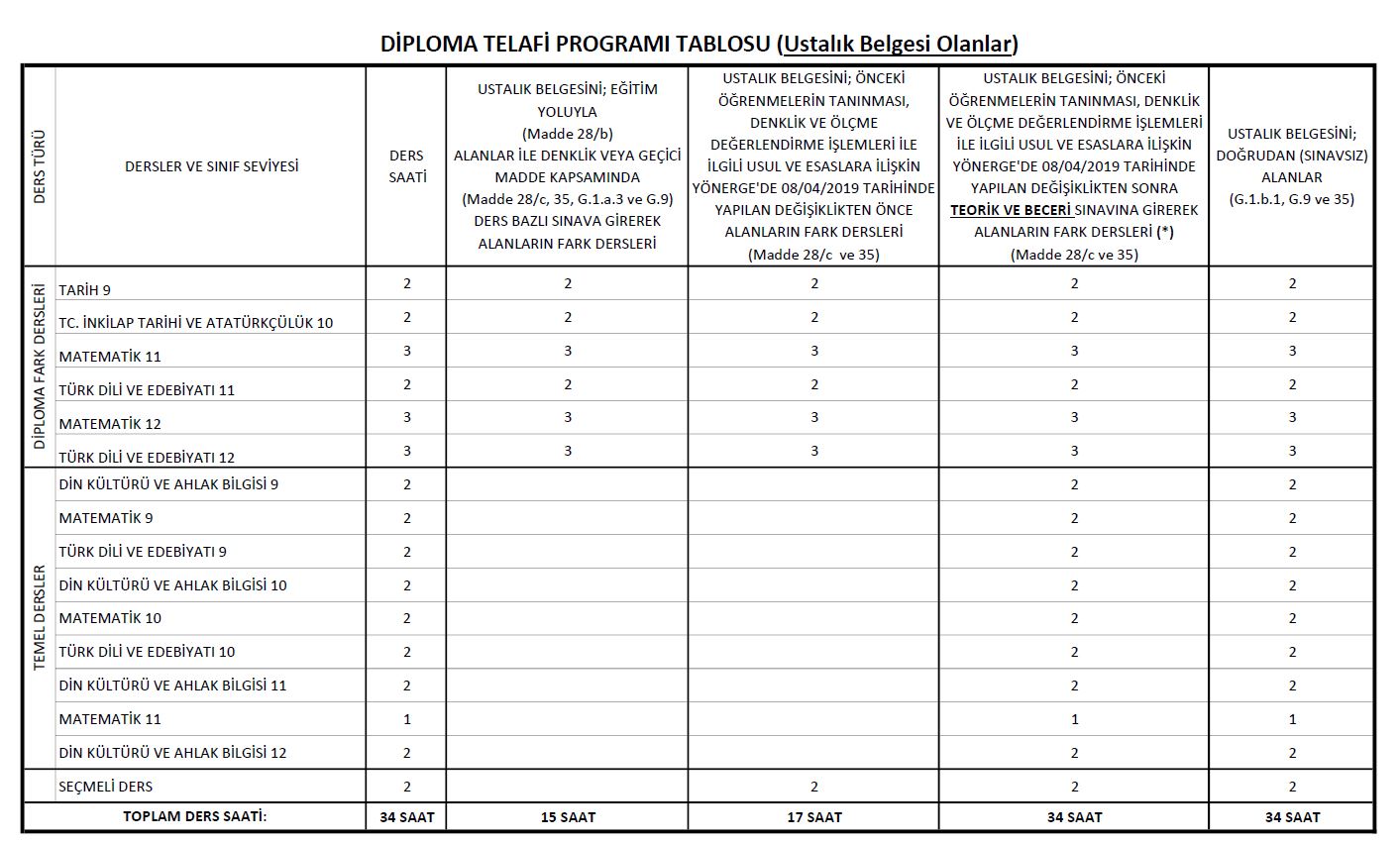 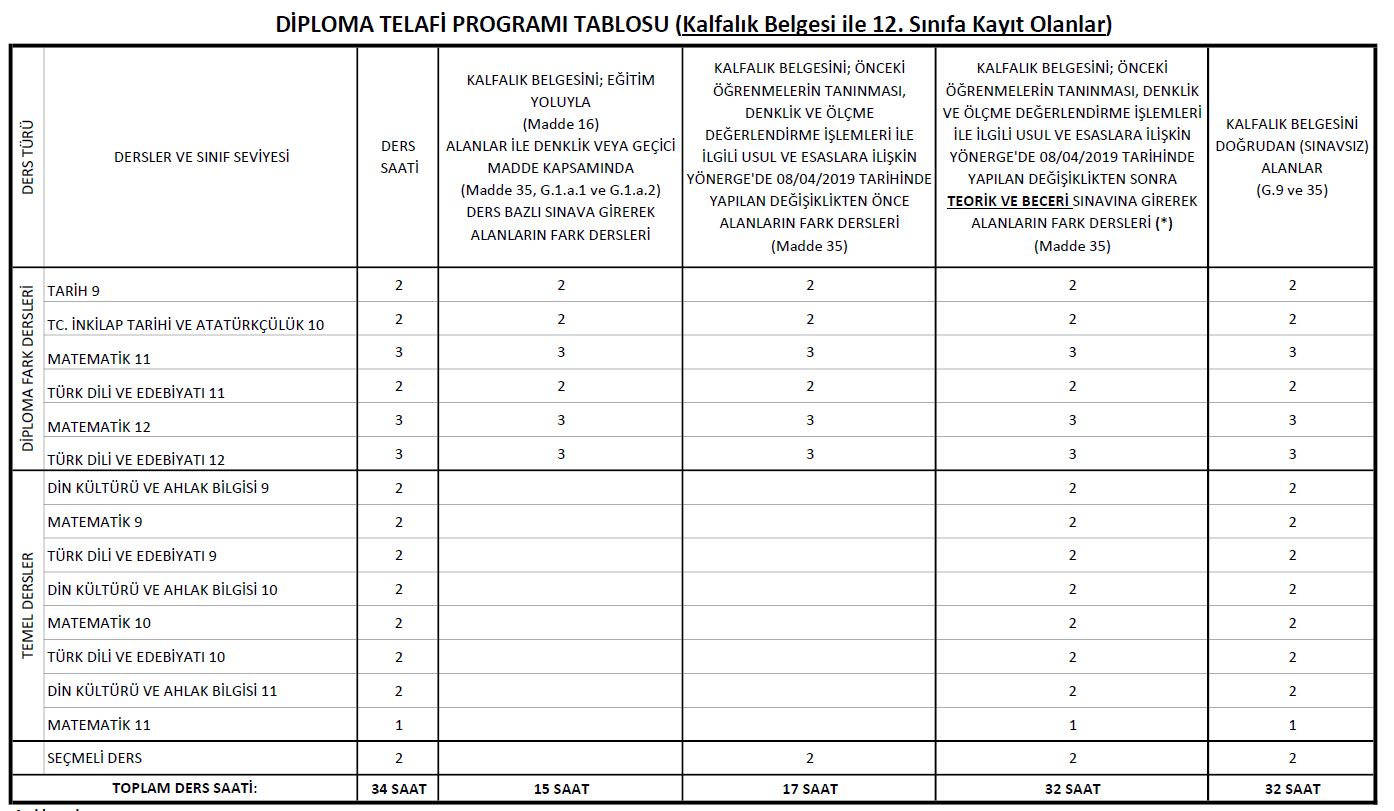 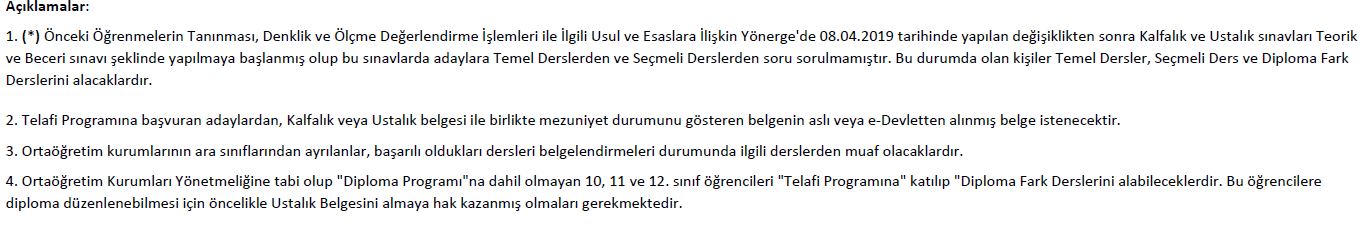 